              Załącznik nr 1 do              Zarządzenia  nr 147/2023Burmistrza Obornik Śląskichz dnia 18 października 2023 r.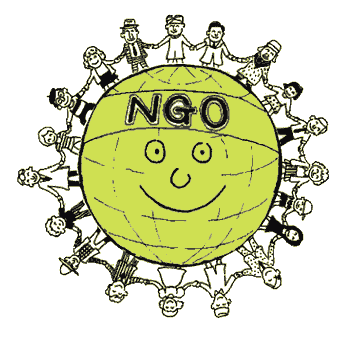 FORMULARZ KONSULTACJI projektu uchwały w sprawie Rocznego Programu Współpracy Gminy Oborniki Śląskie z Organizacjami Pozarządowymi oraz podmiotami o których mowa w art.3 ust.3 ustawy z dnia 24 kwietnia 2003 roku o działalności pożytku publicznego i o wolontariacie, na 2024 rokDane organizacji pozarządowej:         NAZWA PODMIOTU…………………………………………………………………………………………………..         Adres siedziby …………………………………………………………………………………………………………..         Telefon i adres e-mail ………………………………………………………………………………………………Uwagi do projektu uchwały: CZĘŚĆ DOKUMENTU, KTÓREGO DOTYCZY UWAGA    (ROZDZIAŁ,  PARAGRAF,  USTĘP, PUNKT)………………………………………………………………………………………………………………………………………………………………………………………………………………………………………………………………………………………………………………………………………………………………………………………………………………………………………………………………………………………TREŚĆ PROPONOWANEJ UWAGI………………………………………………………………………………………………………………………………………………………………………………………………………………………………………………………………………………………………………………………………………………………………………………………………………………………………………………………………………………………UZASADNIENIE……………………………………………………………………………………………………………………………………………………………………………………………………………………………………………………………………………………………………………………………………………………………………………………………………………………………………………………………………………………………………………………………………………………………Data, imię i nazwiskoosoby zgłaszającej uwagi w imieniu organizacjiUWAGA :Wypełniony formularz należy przesłać na adres: poczty elektronicznej : ngo@oborniki-slaskie.pl lub do  Biura Podawczego w UM w Obornikach Śląskich, ul. Trzebnicka 1, 55-120 Oborniki Śląskie, w terminie do dnia 27 listopada 2023 roku.